Arizona Language Preparatory Board of Directors 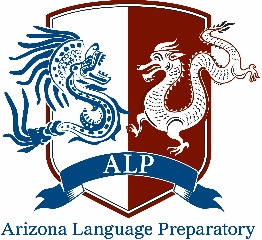 Special Called Open MeetingDecember 19, 2016AgendaNotice of MeetingPursuant to Arizona Revised Statutes (A.R.S.) § 38-431.02, notice is hereby given to the members of the Arizona Language Preparatory Board of Directors and to the general public that the Board will hold a public meeting, open to the public as specified below. The Board reserves the right to change the order of the items on the agenda, with the exception of public hearings set for a specific time. One or more members of the Board may participate in the meeting by telephonic communications.  Pursuant to A.R.S. § 38-431.03(A)(3) the Board may vote to go into Executive Session, which will not be open to the public, for legal advice concerning any item on the agenda.Location and time of meeting: Arizona Language Preparatory, 4645 E Marilyn Rd, Phoenix AZ 85032 @6:00pRoll CallCall to the publicThis is the time for the public to comment. Members of the Board may not discuss items that are not specifically identified on the agenda. Therefore, pursuant to A.R.S. § 38-431.01(H), action taken as a result of public comment will be limited to directing staff to study the matter, responding to any criticism, or scheduling the matter for further consideration and decision at a later date.DiscussionBudget updateStaffing updateEnrollment updateWinter program presentationActionApproval of previous minutesApproval of teacher contracts – Tawnie Weaver (English) and Sasha Rincon (Spanish)Charter Representative Notification RequestLetter from Ball & McGrawReview 990 for tax filingReimbursement of IVP cardWriting off bad debtResignation of Sara HechtAssignment of Principal job duties & Search for replacementConsideration of applications for corporate boardBoard officer positionsApproval of contract for increased cleaning servicesExecutive sessionAnnouncement of future meeting date The Board of Directors meeting will be January 23, 2017 at 6:00p Adjournment